“Bleeding Kansas” Political Cartoon Assignment Southern Chivalry:  This is a political cartoon depicting Charles Sumner being beaten by Southern Congressman Preston Brooks after delivering an anti-slavery speech about bleeding Kansas.  Fill in the speech bubbles with your own words (Remember: Sumner should be saying something against slavery and popular sovereignty while Preston Brooks should be saying something Pro-slavery or against Sumner’s speech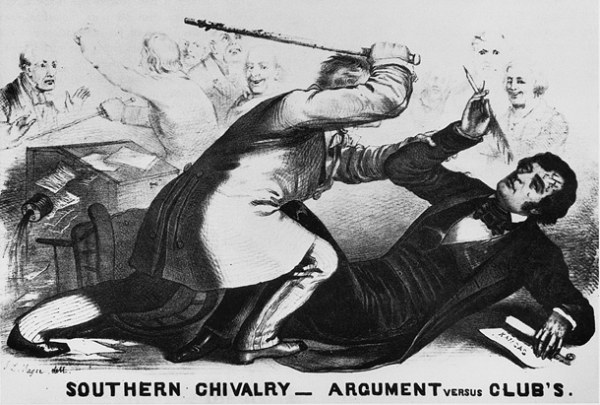 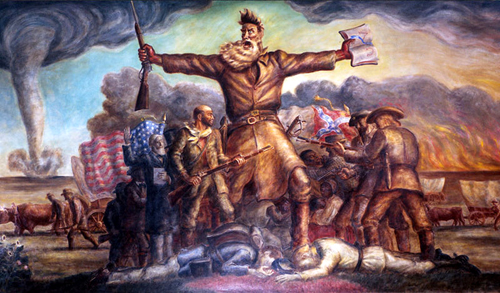 What event is this picture referring to? Who is the Tall Man holding the gun and the book? What is this picture predicting? How do you know? (use examples from the picture) 